MICHAŁ KONEWKA                              	          tel. 798 429 431born 18.10.1986			    ul. Krzyżówki 11a/53, 03-193 Warszawa		         michalkon3@gmail.comPROFILE AND GOAL ___________________________________________________________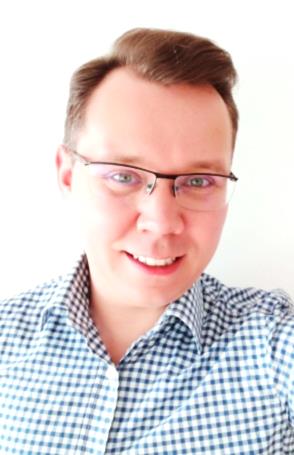 Native speaker of the Polish language.Master’s Degree in Translation Studies and Bachelor’s Degree in Teaching English as a foreign language.Over nine years of experience as a freelance translator.I specialize in marketing, tourism, IT and legal translation, but I have also experience in many other fields.I am looking for a job as a freelance Polish to English/Spanish translator.SELECTED PROFESSIONAL EXPERIENCE _______________________________________09.2010 – present		Freelance translator				Translating different types of texts within Polish, English and Spanish.09.2013 – present		Public school no 114 in WarsawPosition	English and Spanish teacherDuties	Teaching English and Spanish to teenagers09.2019 – 06.2020	Language school You Can Talk, WarsawPosition	English teacherDuties	Teaching English09.2011 – 08.2013  		Public school no 101 in ŁódźPosition	English teacher Duties	Teaching English11.2010 – 06.2011 		CJO Professional, Łódź Position			English teacher Duties	Teaching English to teens and adults07.2010 – 01.2011 		Tongariro Releasing, Poznań Position			English Translator Duties	Translating subtitles, marketing materials06.2010 – 06.2014 		Samo Sedno Publishing House, Warszawa Position			English TranslatorDuties	Translating books from English to Polish (8 titles so far)EDUCATION  ___________________________________________________________________2008 – 2010 	University of LodzStudy programme: 	English Studies Speciality: 	TranslationDegree: 	MA2005 – 2008 	University of LodzStudy programme: 	English StudiesSpeciality:	Teaching English as a Second LanguageDegree: 	BALANGUAGES  __________________________________________________________________Polish	NativeEnglish	Fluent Spanish	Advanced ADDITIONAL INFO _____________________________________________________________Computer skills	Very well acquainted with many types of hardware and software. Internet literate. Excellent knowledge of Microsoft Office. User of Trados (2009 SP3), Wordfast and OmegaT. I am also a fast learner, so new software is welcome!Interests	Learning foreign languages, literature, Spanish cinema, traveling„I agree to the processing of personal data provided in this document for realising the recruitment process pursuant to the Personal Data Protection Act of 10 May 2018 (Journal of Laws 2018, item 1000) and in agreement with Regulation (EU) 2016/679 of the European Parliament and of the Council of 27 April 2016 on the protection of natural persons with regard to the processing of personal data and on the free movement of such data, and repealing Directive 95/46/EC (General Data Protection Regulation)”.